VJERONAUKDragi moj 4.c,danas je pred vama nova tema, novi zadatak:       Moja župna zajednica i župna crkvaŠaljem vam ovu video lekciju;https://youtu.be/EAbl-88XNOUBudite marljivi, pratite lekciju i zadatke u njoj. Radujem se vašoj marljivosti i svim prekrasnim uradcima koje ste mi do sad poslali...Vaša vjeroučiteljica IvanaPodručje privitakaPregled videozapisa Katolički vjeronauk 4. r. - Moja župna zajednica i župna crkva na YouTubeuDodatak;Iz video lekcije koju ti šaljem:Riješi samo 1. zadatak;A kada dođeš do 2.zadatka, umjesto slikovitog opisa ti nacrtaj svoju župu💒I ne zaboravi na kraju sebe imenovati i potpisati u ovoj diplomi jer si ti to zaslužio😎😎Napiši opis, nacrtaj svoju župu i precrtaj diplomu za sebe - sve u svoju bilježnicu i pošalji mi fotografiju urađenog. 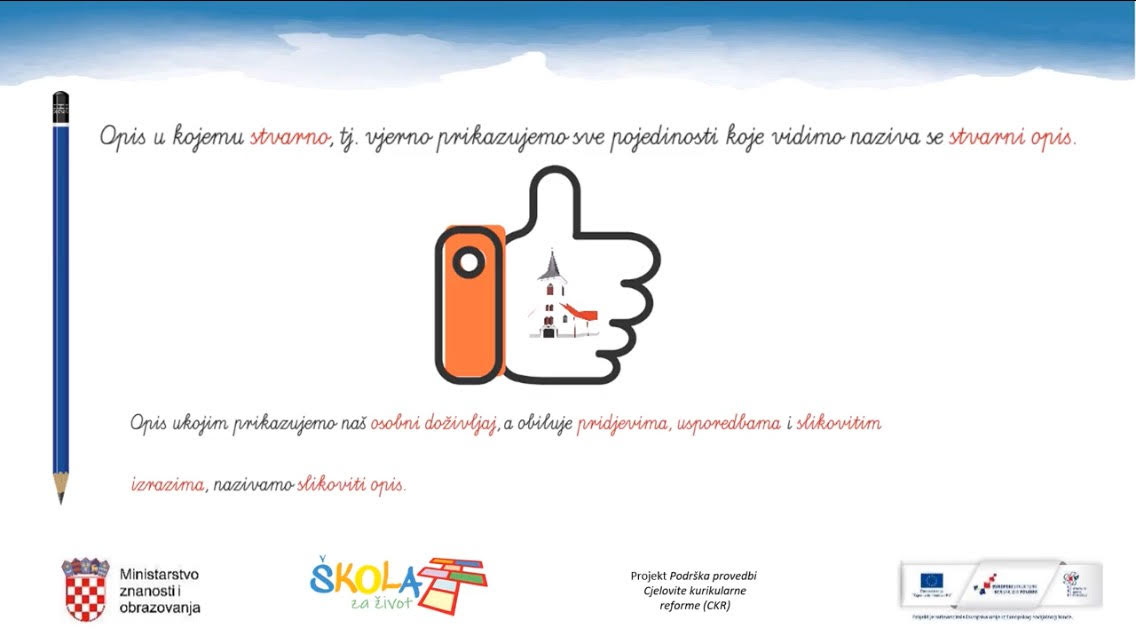 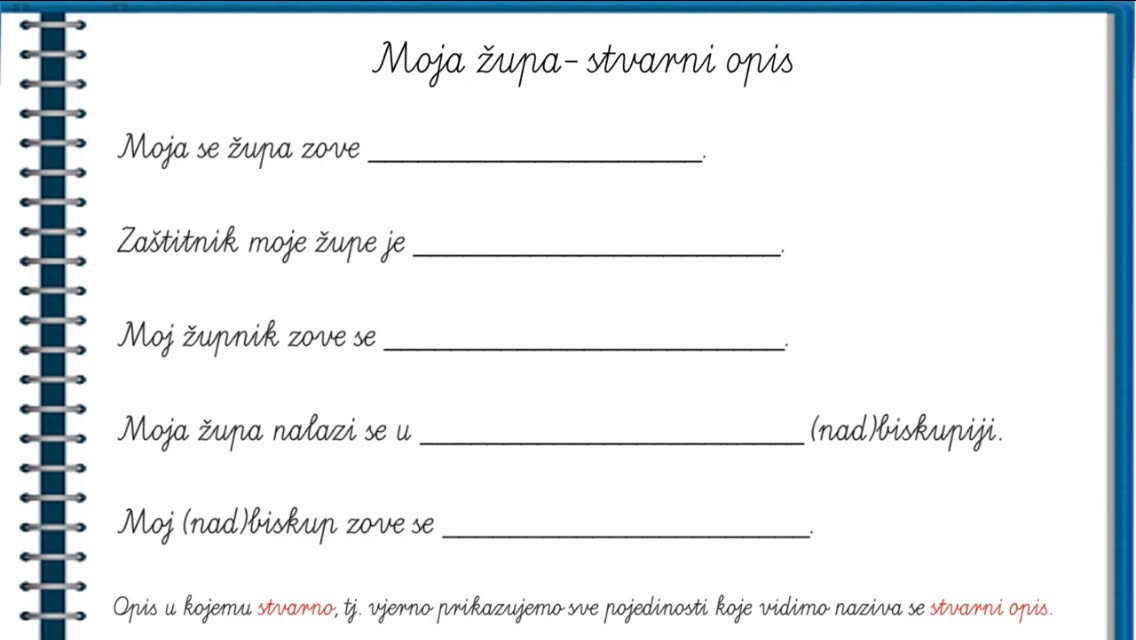 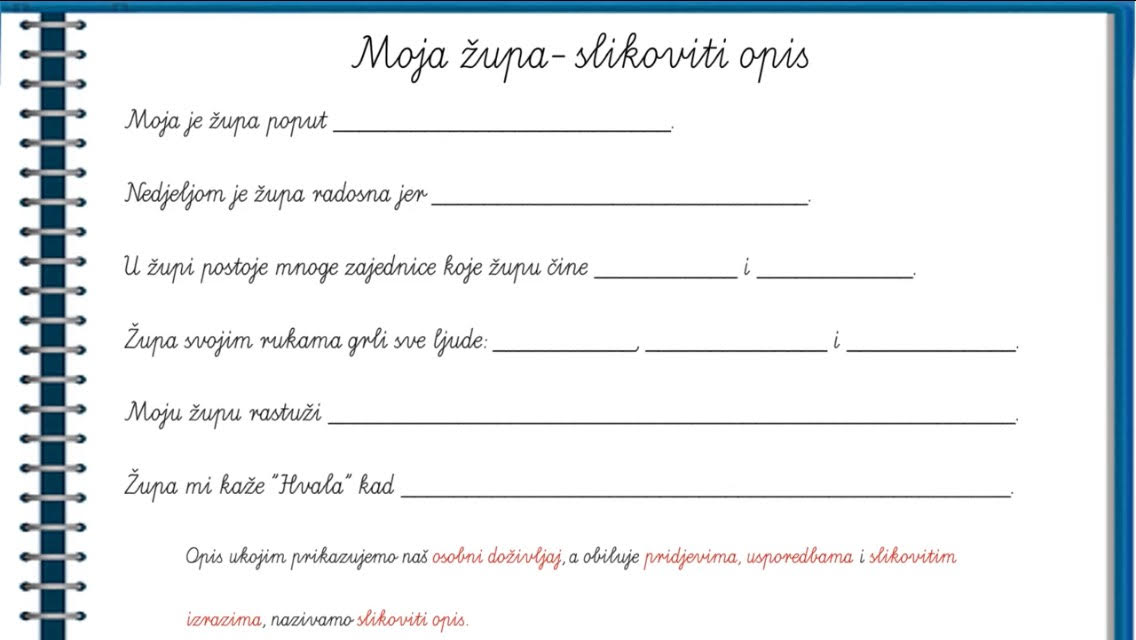 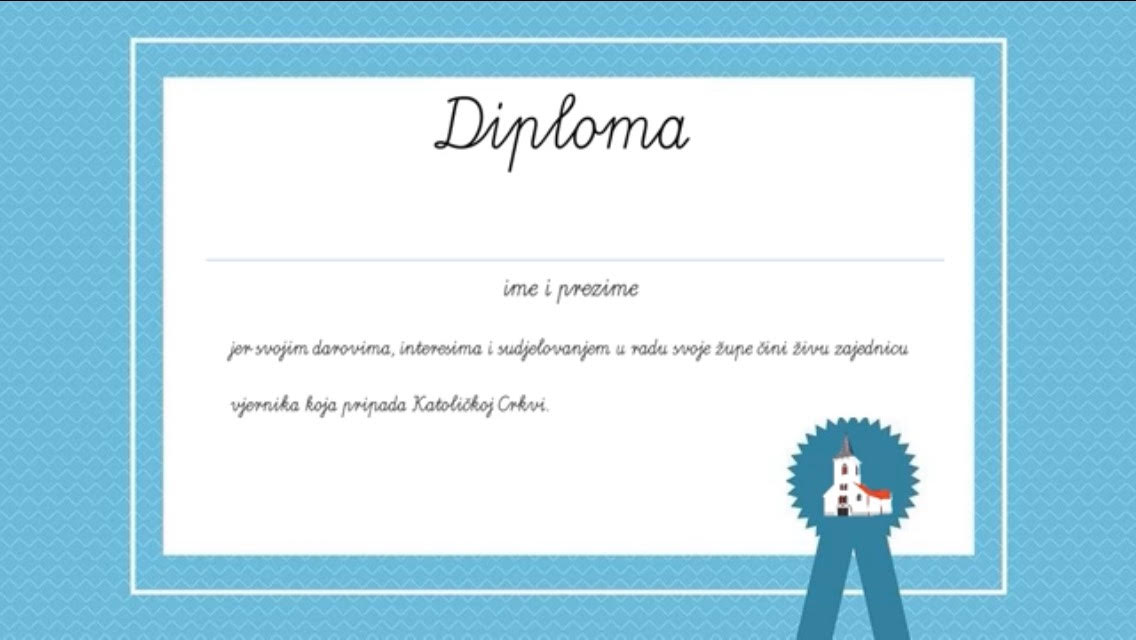 